Create Your OwnThe Cake: 					 In the Middle: 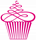 Vanilla Chiffon						Bavarian CreamWhite Wedding Cake 					Chocolate MousseOld Fashioned Dark Chocolate 			Italian Pastry CreamFrench Vanilla Almond				Chocolate GanachePumpkin Spice						Fluffy Coconut CreamLemon 							Lemon CurdRed Velvet						Peanut Butter CreamSpiced Carrot						Fruit Fillings:Key Lime                 						StrawberrySweet Cream Coconut					RaspberryStrawberry Swirl						Blueberry				Top it Off: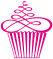 ﻿					Bakery ButtercreamVanilla Sweet Cream*Chocolate ButtercreamMilk Chocolate Coconut Dark Chocolate GanacheWhite Chocolate GanacheCoconut PecanCream CheeseWhipped Cream*Vanilla FondantChocolate Fondant*Doesn’t hold up well in the Florida heat. Inside events advised.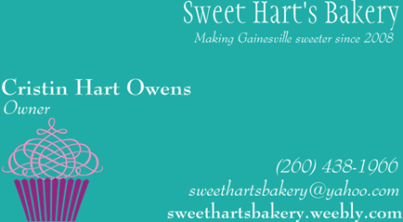 